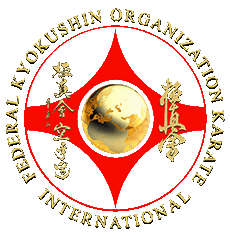 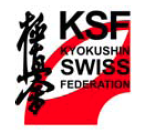 KYOKUSHIN  SWISS  FEDERATION INSCRIPTIONS AU STAGE DES DIABLERETS 2022POUR MEMBRES -KSF-FKOK-CHdu vendredi soir 11 novembre au dimanche midi 13 novembre 2022Inscriptions à retourner à Henri Jotterand, Ch du Croset 17A, 1024 Ecublens, Suissejusqu'au   15 octobre 2022,  par poste ou par email: henri.jotterand@tvtmail.ch tel fixe 4121-691 7050,  portable: 004179-601 1552Fédération et Nom du club ……FKOK…KSF   AKKL………Infos pratiques:   La capacité du chalet se limite à 50 places (hébergement et repas). Les inscriptions seront validées dans l’ordre de réception des formulaires. Pour l’AKKL adressez-vous au club pour recevoir le nouveau bordereau de paiement postal avec le QR code.Le club s’occupera de  transmettre l’inscription aux 2 emails.voir aussi document PDF 1 infoPOUR LES SUISSES MEMBRES DE L’AKKLNOMPrénomPrésent souper du vendredi soir. oui/nonSexeM/FGrade KyokushinNo passeportFKOKcontactemailAttention nouveau formulairepaiement pour les suisses par virement postal Postfinance 3030 BerneCompte Académie de karate AKL1024 EcublensCCP 10-20573-4    ou  Iban CH90 0900 0000 1002 0573 4  Mention diablerets 2022paiement bancaire pour les européensPostfinance 3030 BerneCompte Académie de karate AKL1024 EcublensIBAN CH90 0900 0000 1002 0573 4       BIC:POFICHBEXXXMention diablerets 2022Date limite  d’inscription  et réception du paiement au 15 octobre 2020